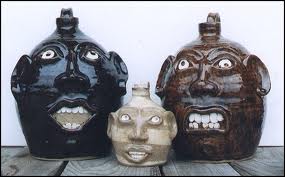 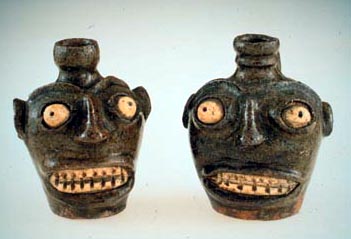 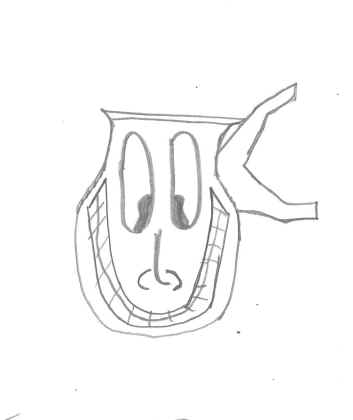 Student Name:Lesson: Face Vessels  Student Name:Lesson: Face Vessels  Student Name:Lesson: Face Vessels  Student Name:Lesson: Face Vessels  Student Name:Lesson: Face Vessels  Student Name:Lesson: Face Vessels  Circle the number in pencil that best shows how well you feel that you completed that criterion for the assignment.Circle the number in pencil that best shows how well you feel that you completed that criterion for the assignment.ExcellentGoodAverageNeeds ImprovementCriteria 1 – Vessel Form:  Created a successful vessel form with a neck and handle.  Criteria 1 – Vessel Form:  Created a successful vessel form with a neck and handle.  109 – 876 or lessCriteria 2 – Expressive Face:  Created an expressive thumbnail sketch that translated to vessel.  Facial features added and then formed into the vessel itself.Criteria 2 – Expressive Face:  Created an expressive thumbnail sketch that translated to vessel.  Facial features added and then formed into the vessel itself.109 – 876 or lessCriteria 3 – Surfacing:  evenly coated glaze coat.Criteria 3 – Surfacing:  evenly coated glaze coat.109 – 876 or lessCriteria 4 – Effort: took time to develop idea & complete project? (Didn’t rush.) Good use of class time?Criteria 4 – Effort: took time to develop idea & complete project? (Didn’t rush.) Good use of class time?109 – 876 or lessCriteria 5 – Craftsmanship – Neat, clean & complete? Skillful use of the art tools & media?Criteria 5 – Craftsmanship – Neat, clean & complete? Skillful use of the art tools & media?109 – 876 or lessTotal: 50(possible points)Grade: